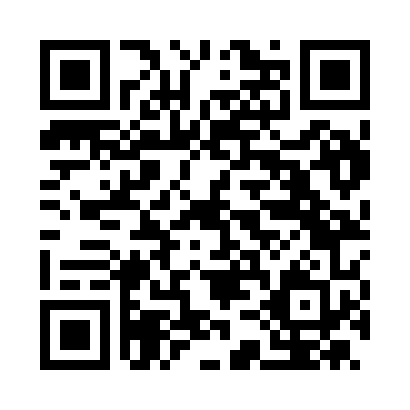 Prayer times for Albisano, ItalyWed 1 May 2024 - Fri 31 May 2024High Latitude Method: Angle Based RulePrayer Calculation Method: Muslim World LeagueAsar Calculation Method: HanafiPrayer times provided by https://www.salahtimes.comDateDayFajrSunriseDhuhrAsrMaghribIsha1Wed4:056:051:146:158:2510:172Thu4:036:031:146:168:2610:193Fri4:006:021:146:178:2710:204Sat3:586:001:146:178:2810:225Sun3:565:591:146:188:3010:246Mon3:545:571:146:198:3110:267Tue3:515:561:146:208:3210:288Wed3:495:551:146:208:3310:309Thu3:475:531:146:218:3510:3210Fri3:455:521:146:228:3610:3411Sat3:435:511:146:238:3710:3612Sun3:405:491:146:238:3810:3913Mon3:385:481:146:248:3910:4114Tue3:365:471:146:258:4110:4315Wed3:345:461:146:258:4210:4516Thu3:325:451:146:268:4310:4717Fri3:305:441:146:278:4410:4818Sat3:285:431:146:278:4510:5019Sun3:265:421:146:288:4610:5220Mon3:245:411:146:298:4710:5421Tue3:225:401:146:298:4910:5622Wed3:205:391:146:308:5010:5823Thu3:185:381:146:318:5111:0024Fri3:165:371:146:318:5211:0225Sat3:145:361:146:328:5311:0426Sun3:125:351:146:328:5411:0627Mon3:115:351:146:338:5511:0728Tue3:095:341:156:348:5611:0929Wed3:075:331:156:348:5711:1130Thu3:065:321:156:358:5811:1331Fri3:045:321:156:358:5811:14